Akceptujeme objednávku v souladu s ustanovením S 1740 zákona č. 89/2012 Sb. s doplněním podstatně neměnícím podmínky objednávky.Bereme na vědomí a souhlasíme s uveřejněním smlouvy (s hodnotou nad 50 tis Kč) v registru smluv zňzeném podle zák. č. 340/2015 Sb.Stránka I z 2Potvrzení objednávky čísloPotvrzení objednávky čísloPotvrzení objednávky čísloPotvrzení objednávky čísloPotvrzení objednávky čísloPotvrzení objednávky čísloPotvrzení objednávky čísloPotvrzení objednávky čísloPotvrzení objednávky čísloPotvrzení objednávky číslo4005/20184005/20184005/20184005/20184005/20184005/2018Íslo dokladu :Datum potvrzení:Datum potvrzení:Datum potvrzení:Datum potvrzení:2.5.20182.5.20182.5.2018Referent:Navržený termín plnění:Navržený termín plnění:Navržený termín plnění:Navržený termín plnění:Květen 2018Květen 2018Květen 2018Dodavatel:Dodavatel:Dodavatel:Dodavatel:Dodavatel:Odběratel:Odběratel:Odběratel:Odběratel:Odběratel:Odběratel:Odběratel:Zdravotní ústav se sídlem v Ustí nad LabemSídlo: Moskevská 1531/15, 400 01 Ústi nad LabemIČ 71009361 DIČ CZ71009361 Místo plnění:ZlL pracoviště OOCM Č.BudějoviceL.B.Schneidera 32, 370 21Zdravotní ústav se sídlem v Ustí nad LabemSídlo: Moskevská 1531/15, 400 01 Ústi nad LabemIČ 71009361 DIČ CZ71009361 Místo plnění:ZlL pracoviště OOCM Č.BudějoviceL.B.Schneidera 32, 370 21Zdravotní ústav se sídlem v Ustí nad LabemSídlo: Moskevská 1531/15, 400 01 Ústi nad LabemIČ 71009361 DIČ CZ71009361 Místo plnění:ZlL pracoviště OOCM Č.BudějoviceL.B.Schneidera 32, 370 21Zdravotní ústav se sídlem v Ustí nad LabemSídlo: Moskevská 1531/15, 400 01 Ústi nad LabemIČ 71009361 DIČ CZ71009361 Místo plnění:ZlL pracoviště OOCM Č.BudějoviceL.B.Schneidera 32, 370 21Zdravotní ústav se sídlem v Ustí nad LabemSídlo: Moskevská 1531/15, 400 01 Ústi nad LabemIČ 71009361 DIČ CZ71009361 Místo plnění:ZlL pracoviště OOCM Č.BudějoviceL.B.Schneidera 32, 370 21Zdravotnická Záchranná služba JHKB.Němcové 1931/6370 01 Č.BudějoviceIČO: 48199931Zdravotnická Záchranná služba JHKB.Němcové 1931/6370 01 Č.BudějoviceIČO: 48199931Zdravotnická Záchranná služba JHKB.Němcové 1931/6370 01 Č.BudějoviceIČO: 48199931Zdravotnická Záchranná služba JHKB.Němcové 1931/6370 01 Č.BudějoviceIČO: 48199931Zdravotnická Záchranná služba JHKB.Němcové 1931/6370 01 Č.BudějoviceIČO: 48199931Zdravotnická Záchranná služba JHKB.Němcové 1931/6370 01 Č.BudějoviceIČO: 48199931Zdravotnická Záchranná služba JHKB.Němcové 1931/6370 01 Č.BudějoviceIČO: 48199931Platební údaje:Platební údaje:Platební údaje:Platební údaje:Obchodní údaje:Obchodní údaje:Obchodní údaje:Obchodní údaje:Obchodní údaje:Obchodní údaje:Obchodní údaje:Zůsob úhrady:Zůsob úhrady:Bankovním převodem na základě daňového dokladuBankovním převodem na základě daňového dokladuZpůsob dodáni:Způsob dodáni:Způsob dodáni:Způsob dodáni:Splatnost:Splatnost:dnů od DUZPdnů od DUZPSmluvnípokuta za pozdní dodání:Smluvnípokuta za pozdní dodání:Smluvnípokuta za pozdní dodání:Smluvnípokuta za pozdní dodání:rok zprodlení.'rok zprodlení.'S 2 nař. vl. 351/2013 Sb.S 2 nař. vl. 351/2013 Sb.Ostatní:Ostatní:Ostatní:Ostatní:Cena: 51 ooo,ooCena: 51 ooo,ooCena: 51 ooo,oobez DPH (KČ)bez DPH (KČ)bez DPH (KČ)sazba DPHDPH (Kč)DPH (Kč)s DPH (Kč)s DPH (Kč)s DPH (Kč)Cena: 51 ooo,ooCena: 51 ooo,ooCena: 51 ooo,oo0%0%0,000,000,0051 ooo,oo51 ooo,oo51 ooo,ooVystavil:Kateřina Krotká, DiS.Podpis: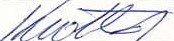 